ACORDARE BURSE SPECIALE DIN VENITURI PROPRII (REDUCERI DE TAXĂ)An universitar 2021-2022Studenții care doresc bursă specială din venituri proprii vor depune la secretariat în timpul programului cu publicul(marți-vineri, 11,00-13,00) un dosar care să conțină:cererea tip (anexată mai jos)documente justificative pentru situația socială declarată conform ANEXEI 3 de mai jos (copii conform cu originalul   ale   certificatelor   de deces, cupoane de pensii/adev. de venit pentru iulie, august,   septembrie 2021, adeverințe elevi pentru părinți, frați /surori, scrisoare medicală, memoriu, adeverințe ANAF etc.) până pe 26 octombrie 2021.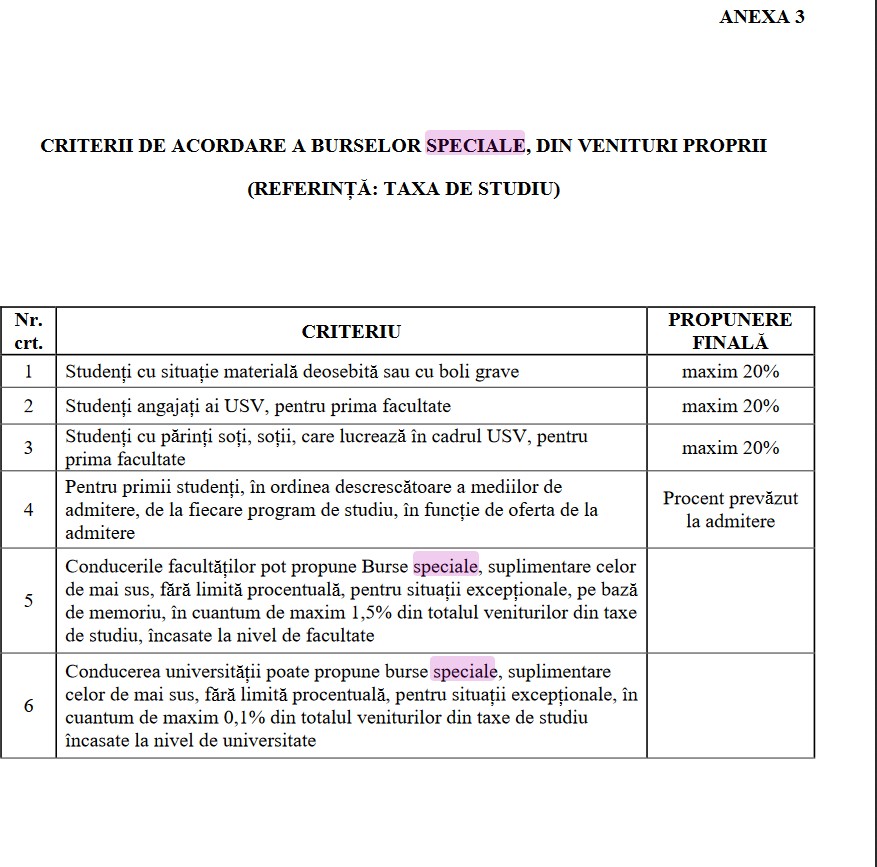 DOMNULE DECAN,Subsemnatul/a ............................................................................., student la Facultateade Medicină și Științe Biologice, program de studiu de licență AMG/ ND/ BFKT/Biol/ TD, masterat NRM, anul de studiu : ........., cu taxă, CNP..................................	,telefon ...................................... , e-mail .................................................................. , vă rog să-miaprobaţi acordarea unei burse speciale din venituri proprii (reducere/ scutire de taxă) pentru anul universitar 2021-2022.Menționez că solicit această bursă deoarece mă încadrez la criteriul numărul............ din Anexa 3, Criterii de acordare a burselor speciale din venituri proprii (referință- taxa de studiu).Anexez prezentei cereri următoarele documente justificative:.......................................................................................................................................................................................................................................................................................................................................................................................................................................................................................................................................................................................................................................................................................................................................Data	Semnătura